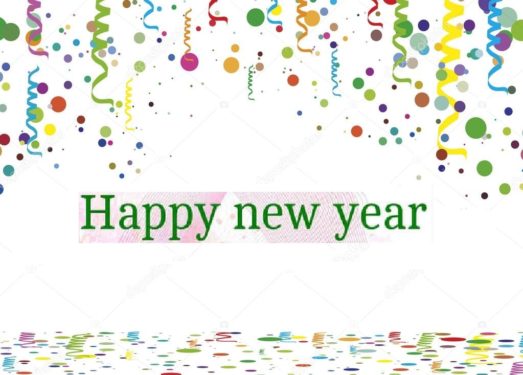 NEW YEAR INVITATIONAL Jan/26-27/2019This event is licensed by the Amateur Athletic Union of the U.S. Inc.All participants must have current AAU Membership. AAU Membership may not be included as a part of the entry fee to the event *AAU Youth Athlete membership must be obtained before the competition begins.Prepared: Adult and No Athlete Memberships are no longer instant and cannot be applied for at event. Please allow 10 days for membership to be processed. Participants are encouraged to visit the AAU website www.aausports.org to obtain their Membership. AAU Florida Gold Award guidelines & National Rules.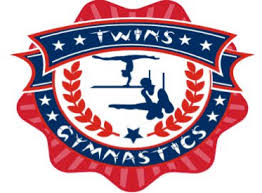 HOST: Twins GymnasticsDIRECTOR:Maria Suarez      AAU Levels: 1,2,3,4,5, Xcel   Bronze, Silver & GoldTeam Entry Fee: $50Entry Fee:Level 1 & 2: $60Level 3, 4, 5, Xcel Bronze, Silver & Gold: $70PAYMENTS:Checks payable to Twins GymnasticsDeadline: 12/10/18Twins Gymnastics954-741-9382twinsgymnastics2.com